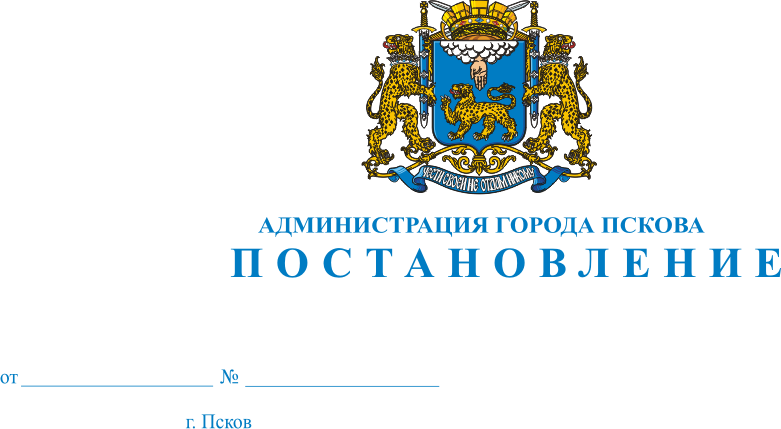 Об объявлении конкурса на право размещения нестационарных торговых объектов и объектов оказания услуг на территории города ПсковаВ целях создания конкурентной среды и благоприятных условий для организации качественного торгового обслуживания и обеспечения санитарно-эпидемиологического благополучия населения, в соответствии с Порядком организации и проведения конкурса на право размещения нестационарных торговых объектов и объектов оказания услуг на территории города Пскова, утвержденным Постановлением Администрации города Пскова от 23.04.2013 № 950 «Об утверждении Положения о размещении нестационарных торговых объектов и объектов оказания услуг на территории города Пскова» и Постановлением Администрации города Пскова от 23.04.2012 №1655 «Об утверждении схемы размещения нестационарных торговых объектов и объектов оказания услуг на территории города Пскова», руководствуясь статьями 32 и 34 Устава муниципального образования  «Город «Псков»,  Администрация  города  Пскова  ПОСТАНОВЛЯЕТ:1. Объявить конкурс на право размещения нестационарных торговых объектов и объектов оказания услуг на территории города Пскова по адресам местоположения, согласно Приложению к настоящему Постановлению. 2. Установить дату начала приема конкурсной комиссией заявок от юридических лиц и индивидуальных предпринимателей на участие в конкурсе на размещение нестационарных торговых объектов и объектов оказания услуг на территории  города Пскова 28 января 2014 года, дату окончания приема заявок – 28 февраля 2014 года, дату и место подведения итогов конкурса – 11 марта 2014 года по адресу: г. Псков, улица Некрасова, дом № 22. Заявки принимаются по адресу: г. Псков, улица Я. Фабрициуса, дом  2 а,  каб.10., вторник, среда, четверг – с 09.00 часов до 13.00 часов.3. Комитету социально-экономического развития и потребительского рынка Администрации  города  Пскова  (М.Н. Аникеева) оформить договора на право размещения нестационарных торговых объектов и объектов оказания услуг на территории города Пскова и обеспечить их выдачу победителям и участникам конкурса.  4. Опубликовать настоящее Постановление в газете «Псковские  Новости» и разместить на официальном сайте муниципального образования   «Город  Псков» в сети Интернет.5. Контроль за исполнением настоящего Постановления возложить на Первого заместителя Главы Администрации города Пскова А.А. Тимофеева.Глава Администрации города Пскова                                                                           И.В. КалашниковПриложение к ПостановлениюАдминистрации города Пскова    от 28.01.2014  №123Переченьнестационарных торговых объектов и объектов оказания услуг на территории города Пскова на право размещения  Глава Администрации города Пскова                                                                             И. В. Калашников№п/пАдрес местоположенияПлощадь объекта (кв.м.)Количество объектовСпециализация объектов1.ул. М. Горького, остановка автобусов «Областная больница» /от вокзала/7,56,02Печатные изданияФрукты2.Рижский пр.,31 остановка автобусов «Магазин «Маяк» / из центра/15,030,02Печатные изданияСувенирная продукция3.Рижский пр., остановка автобусов «ул. Юбилейная» /в центр/18,01Цветы4.ул. Труда, остановка автобусов «12 школа» /в центр/7,1  1Печатные издания5.ул. Юбилейная, остановка автобусов «Дом Офицеров» /из центра/20,01  Продукты питания6.ул. Я. Райниса, остановка автобусов «Сосново» /в центр/30,01Продукты питания7.ул.Текстильная,16-а25,018.018.024,04ПромтоварыПродукты питанияСеменаПродукты питания8.ул. Я. Фабрициуса, у учебного центра24.01Продукты питания9.ул. Алтаева, у дома №1111.06,06,256,256,255Товары для животныхХлебобулочные изделияРемонт часовИзготовление ключейРемонт обуви10.Военный городок, ДОС напротив дома №12025,01Парикмахерские услуги11.ул.Гражданская,1518.01Продукты питания12.ул. Ижорского батальона, напротив дома №3735,01Продукты питания13.ул. Ижорского батальона, остановка автобусов «Северная» /из центра/12,01Продукты питания14.ул. Индустриальная, у дома № 220,01Продукты питания15.ул. Индустриальная, у дома №44,21Выпечные изделия16.ул. Инженерная, у дома № 8820,01Фрукты, овощи17.ул. Инженерная, у дома № 8618,21Фрукты, овощи18.ул. Инженерная, у дома № 1811,01Товары для животных19.ул. Д. Иванова, у дома 318,01Продукты питания20.ул. Коммунальная, у дома № 44-а18,01Фрукты, овощи21.ул. Коммунальная, напротив дома № 44-а20,01Продукты питания22.ул. Коммунальная, остановка автобусов «Горбольница»20.01Промтовары23. Ленинградское шоссе, остановка автобусов «Белый мох» /в центр/ 50.01Бистро24.ул. Лепешинского,  у дома № 811,01Товары для животных25.Ленинградское шоссе,418.020,06,08,025.030.050,015.08Ритуальные услугиРитуальные услугиЦветыЦветыРитуальные услугиРитуальные услугиРитуальные услугиРитуальные услуги26.пл. Ленина, остановка автобусов «Кинотеатр Октябрь»/из центра/12,01Печатныеиздания27.пер. Машинистов, напротив дома №520.06,02Продукты питанияФрукты,овощи28.ул. Новоселов, напротив дома № 52 20,01Промтовары29.ул. Новоселов, напротив дома № 5-а 6,01Хлебобулочные изделия30.Октябрьский пр., остановка автобусов  «Летний Сад» /к вокзалу/12,07,12Печатные изданияПечатные издания31.Октябрьский пр., остановка автобусов «Детский парк» /в центр/12,01Печатные издания32.пересечение улиц Железнодорожной и Советской Армии25,01Продукты питания33.ул. Петровская, у дома № 2010,01Фрукты, овощи34.Рижский пр., у дома № 554,21Выпечные и кондитерские изделия35.Рижский пр., у дома № 684,21Выпечные и кондитерские изделия36.Рижский пр., у дома № 31 4,21Выпечные и кондитерские изделия37.ул. Советская, напротив дома № 71/3122,01Продукты питания38.ул. Советской Армии. Остановка автобусов «Дачи»40,01Продукты питания39.ул. Советской Армии, у дома № 39 18,01Продукты питания40.ул. Стахановская, у дома № 2270,01Продукты питания41.ул. Стахановская, у дома № 118,220,02Фрукты, овощи42.остановка автобусов «проспект Энтузиастов», напротив дома № 59,01Банковские услуги43.ул. Юбилейная, у дома № 148,01Фрукты44.ул. Юбилейная (площадка возле пешеходного перехода напротив Дома Офицеров») 9,01Банковские услуги45.ул. Юбилейная, в торце дома № 895,01Выпечные изделия46.ул.Я.Райниса,53 остановка автобусов «Подборовская дорога»20,01Продукты питания47.ул. Я. Райниса, на развилке кладбищ «Орлецы I,II,III»6,06,02ЦветыЦветы48.пересечение ул. Я. Райниса и Сосновой по направлению /в центр/20,05Ритуальные услуги49.пересечение ул. Я. Райниса и Сосновой остановка автобусов «Интеграционные мастерские» /из центра/6,06,06,06,06,06,06ЦветыЦветыЦветыЦветыЦветыЦветы50.ул. Я. Райниса, остановка автобусов «Сосновая» /в центр/25,01Продукты питания51.ул. Я. Райниса, остановка автобусов «Корытово»24,01Продукты питания52.ул. Я. Фабрициуса, 5-а4,29,08,05.04Выпечные изделия Банковские услугиХлебобулочные изделияВыпечные изделия 53.ул. Шестака, между домами № 20 и № 2424.01Фрукты, овощи54.ул. Бутырская, напротив дома № 1024,01Продукты питания55.ул. Коммунальная, напротив дома № 2624,01Кондитерские изделия56.ул. Алтаева, у дома № 2217,01Кондитерские изделия57.ул. Герцена, со стороны дома № 88,01Фрукты, овощи58.ул. Западная, между домами №№ 4-618,21Продукты питания59.ул. Ижорского батальона, у дома № 4318,21Продукты питания60.ул. Красноармейская, 336,01Фрукты, овощи61.ул. Л. Поземского, у дома № 11031,51Бистро62.ул. М. Горького, напротив дома № 617,51Фрукты, овощи63.Рижский пр., у дома № 418,040,05.03Печатные изданияПродукты питанияВыпечные изделия64.Рижский пр.,42 (у стены фабрики «Славянка»)6,01Овощи65.ул. Сосновая, напротив дома № 5340,01Ритуальные услуги66.ул. Стахановская, у дома № 12 6,01Фрукты, овощи67.ул. Советской Армии, остановка автобусов «Главснабсбыт», напротив дома № 6450,01Продукты питания68.ул. Труда, 43-а6,01Овощи69.ул. Я. Фабрициуса, 19 остановка автобусов «ул. Гагарина» /из центра/8,01Фрукты70.ул. Я. Фабрициуса, 5-а24,01Телефоны